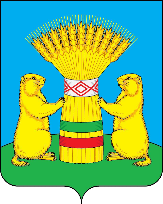 МКУ АДМИНИСТРАЦИЯ МУНИЦИПАЛЬНОГО ОБРАЗОВАНИЯ «ТАРБАГАТАЙСКИЙ РАЙОН»БУРЯАД УЛАСАЙ НЮТАГАЙ ЗАСАГАЙ ҺАНГАЙ ЭМХИ ЗУРГААН «ТАРБАГАТАЙН АЙМАГ» РАСПОРЯЖЕНИЕ «19»июля 2022 г.                                                                                   № 387с. ТарбагатайОб определении специальных мест для размещения печатных агитационных материалов на территории  избирательных участков №№626-646В соответствии с пунктом 7 статьи 54 Федерального Закона от 12.06.2002г. № 67-ФЗ «Об основных гарантиях избирательных прав и права на участие в референдуме граждан Российской Федерации», пункта 6 статьи 46 Закона Республики Бурятия от 27.06.2012г. № 2740-IV «О выборах Главы Республики Бурятия», пункта 7 статьи 41 Закона Республики Бурятия от 17.09.2003г. № 417-III «О выборах главы муниципального образования в Республике Бурятия».1. Выделить специальные места для размещения печатных агитационных материалов при проведении выборов Главы Республики Бурятия, главы муниципального образования сельского поселения «Шалутское», на территории каждого избирательного участка:	2. Предупредить агитаторов о том, что запрещается размещать предвыборные агитационные материалы на памятниках, обелисках, зданиях, сооружениях и в помещениях, имеющих историческую, культурную или архитектурную ценность, а также в зданиях, в которых размещены избирательные комиссии, помещения для голосования и на расстоянии менее 50 метров от входа в них.Контроль за исполнением настоящего распоряжения возложить на Руководителя аппарата Администрации МО «Тарбагатайский район» (Думнова Ю.В.)Опубликовать настоящее распоряжение в средствах массовой информации и разместить на официальном сайте Администрации МО «Тарбагатайский район».Распоряжение вступает в силу со дня принятия.Глава МО «Тарбагатайский район» – Руководитель Администрации                                                             В.В. СмолинДумнова Юлия Валерьевна8(30146)56241№ п/пНаименование, адрес, телефонРазмещение1Николаевский избирательный участок № 626, п.Николаевский, ул.Октябрьская, д.4, Администрация МО СП «Заводское», тел.53-449ООО ПЗ «Николаевский»,ООО МПК «Экофуд», возле магазинов, сельского ДК2Куйтунский  избирательный  участок № 627, с.Куйтун, ул.Ленина, д.55, Администрация МО СП «Куйтунское», тел. 57-241КФХ «Мясников Г.М.», возле магазинов3Надеинский  избирательный  участок № 628, с.Надеино, ул.Ленина, д.77, Надеинский сельский клуб, тел. 89085943314возле магазинов, фельдшерского пункта4Большекуналейский избирательный участок № 629, с.Большой Куналей, ул.Ленина, д.175,  Дом культуры, тел: 57-150возле магазинов, ИП «Васильев»,КФХ «Заиграев С.Д.», фельдшерского пункта5Десятниковский избирательный участок № 630, с.Десятниково, ул.Ленина, д.32 Ж,  Дом культуры, тел.58-360  возле магазинов, фельдшерского пункта (информационный стенд)6Бурнашевский избирательный участок № 631, с.Бурнашево, ул.Молодежная, д.1, Бурнашевский сельский клуб, тел.: 89516207092возле фельдшерского пункта, магазина7Пестеревский избирательный участок № 632, с.Пестерево, ул.Кирова, д.60 Б, Пестеревский сельский клуб, тел.: 55-340возле магазинов, фельдшерского пункта8Тарбагатайский избирательный участок № 633, с.Тарбагатай, ул.Ленина, д.33, Районный Дом культуры, тел.56-072возле магазинов, зданий общественного питания, на информационных стендах (кроме информационного стенда РДК)9Тарбагатайский избирательный участок № 634, с.Тарбагатай, ул.Рокоссовского, д.1, МБОУ ДО ДЦ «Радуга талантов», тел.55-593возле магазинов, зданий общественного питания, конторы ТП «Тарбагатайское», конторы ООО «Диск»10Нижнежиримский избирательный участок № 635, с.Нижний Жирим, ул.Калинина, д.59, Нижнежиримский сельский клуб, тел.58-140возле магазина на ул.Трактовой, фельдшерского пункта11Верхнежиримский избирательный участок  № 636, с.Верхний Жирим, ул.Советская, д.11, Администрация МО СП «Верхнежиримское», тел.57-368возле врачебной амбулатории, магазинов,на информационных стендах12Барыкино-Ключевской избирательный участок  № 637,  с.Барыкино-Ключи, ул.Ленина, д.20А, Барыкино-Ключевской сельский клуб, тел.8 924 358 67 71возле магазина13Хандагатайский избирательный участок  № 638,   с.Хандагатай, ул.Антонова, д.37, сельская библиотека, тел.8 924 7590924возле магазина, фельдшерского пункта,склада КФХ «Максимов О.В.»14Барыкинский избирательный участок № 639, с.Барыкино, ул.Ленина, д.99, Барыкинский сельский клуб, тел.58-240возле магазина, фельдшерского пункта,на информационном стенде15Харитоновский избирательный участок  № 640,  с.Харитоново, ул.Молодёжная, д.46, Харитоновский сельский клуб, тел.8 924 396 79 07возле склада ИП «Калашников Ю.И.», магазина, на информационном стенде16Шалутский избирательный участок  № 641, с.Солонцы, ул.Бабушкина, д.47А, Шалутский сельский клуб, тел.58-542возле магазинов, фельдшерского пункта,на информационных стендах17Нижнесаянтуйский избирательный участок №642, с.Нижний Саянтуй, ДНТ Багульник, Квартал 1 дом 1021, здание администрации ДНТ Багульник, тел.89834298686возле магазинов, зданий общественного питания18Нижнесаянтуйский избирательный участок № 643, с.Нижний Саянтуй, ул.Ленина, д.35, Дом культуры, тел.54-186возле магазинов, фельдшерского пункта, зданий общественного питания19Вознесеновский избирательный участок № 644, с.Вознесеновка, ул.Комсомольская, 24, Вознесеновский сельский клуб, тел.54-181возле магазинов, зданий общественного питания и Администраций ДНТ20Верхнесаянтуйский избирательный участок № 645, с.Верхний Саянтуй, ул.Ленина, д.26 А, Верхнесаянтуйский сельский клуб, тел.89834262414возле магазинов, фельдшерско-акушерского пункта21Нижнесаянтуйский избирательный участок №646, с.Нижний Саянтуй, ул.Школьная, д.7 А, Филиал МБОУ ДО ДЦ «Радуга талантов», тел.89024528534возле магазинов, зданий общественного питания, врачебной амбулатории